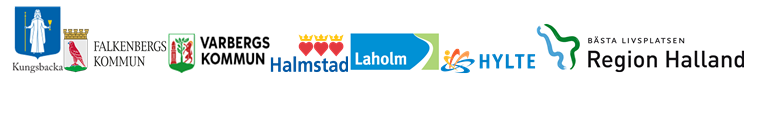 På Vårdgivarwebben för Trygg och effektiv utskrivning finns  Anvisning och Samverkansrutin för vård- och omsorgsplanering i öppenvården och utskrivningsplanering från slutenvården.Allmän information om LifecareLifecare är ett webbaserat IT-stöd för Samordnad planering mellan slutenvård, närsjukvård, psykiatrisk öppenvård och Hallands kommuner.Vårdenheter och medarbetaruppdragLifecare Samordnad planering är ett webbaserat system som bygger på att du som användare måste vara behörig genom ett medarbetaruppdrag för att kunna logga in och använda Lifecare. Medarbetaruppdragen är kopplade till vårdenheter och innehåller en inre sekretessgräns för att säkerställa patienternas säkerhet. Nedan beskrivs de olika begreppen.MedarbetaruppdragMedarbetaruppdraget styr vilken vårdenhet du är behörig att arbeta mot och vilka behörigheter du har inom det specifika medarbetaruppdraget. Ett medarbetaruppdrag är endast kopplat mot en vårdenhet.VårdenhetEn vårdenhet är en betäckning för en enhet som är ett inre sekretessområde. Detta innebär att information om patienter och meddelanden rörande patienter som har en tillhörighet inom en vårdenhet inte kan ses av personal som inte har ett medarbetaruppdrag att arbeta mot den vårdenheten. Som personal kan du ha flera medarbetaruppdrag för att kunna arbeta mot flera vårdenheter.AvdelningEn vårdenhet kan innehålla flera avdelningar. Du kan bara vara inloggad mot en avdelning åt gången.Lifecare har loggningsfunktion och detta sker av utsedd person på din enhet.Byte av uppdrag och avdelningFör att byta uppdrag eller avdelning så klickar du på nedåtpilen jämte ditt namn längst upp till höger. Då får du fram information om vilket uppdrag och vilken avdelning du för tillfället är inloggad mot. Du har även möjlighet att välja att byta uppdrag eller ändra avdelning samt att logga ut. 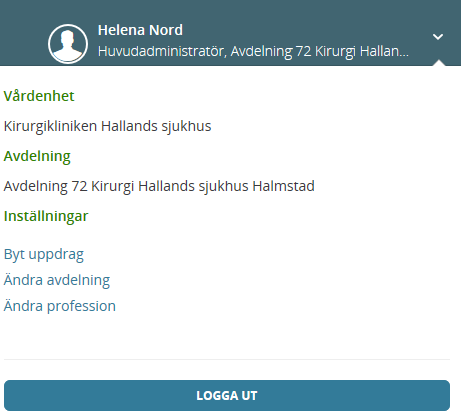 InloggningInloggningslänk till Lifecarehttps://regionhalland.service.tieto.com/Inloggning i LifecareInloggning kräver att du har ett SITHS-kort Skriv in din LegitimeringskodStäll in rätt profession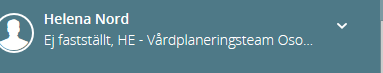 Första gången du som legitimerad personal loggar in i Lifecare är professionen okänd, det står ”Ej fastställt”. Du måste ställa in rätt profession. Det gör du genom att klicka på nedåtpilen jämte ditt namn längst upp till höger. Då får du fram information om vilket uppdrag och vilken avdelning du för tillfället är inloggad mot. Du väljer här att ändra profession och ställ sedan in korrekt profession i rullistan och klick på att ändra. Legitimerad personal måste tänka på att ställa in professionen på varje medarbetaruppdrag de loggar in med.Du som inte är legitimerad och ditt uppdrag är skapat direkt i Lifecare där står redan profession angivetVid utloggningNär du loggar ut från Lifecare ska du klicka på knappen Logga ut och stänga ner hela webbläsaren innan du tar ut ditt SITHS-kort ur kortläsaren eller den bärbara datorn.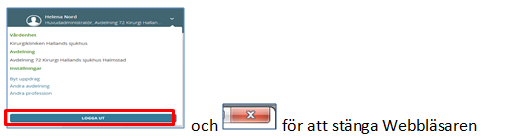 Menysida i Lifecare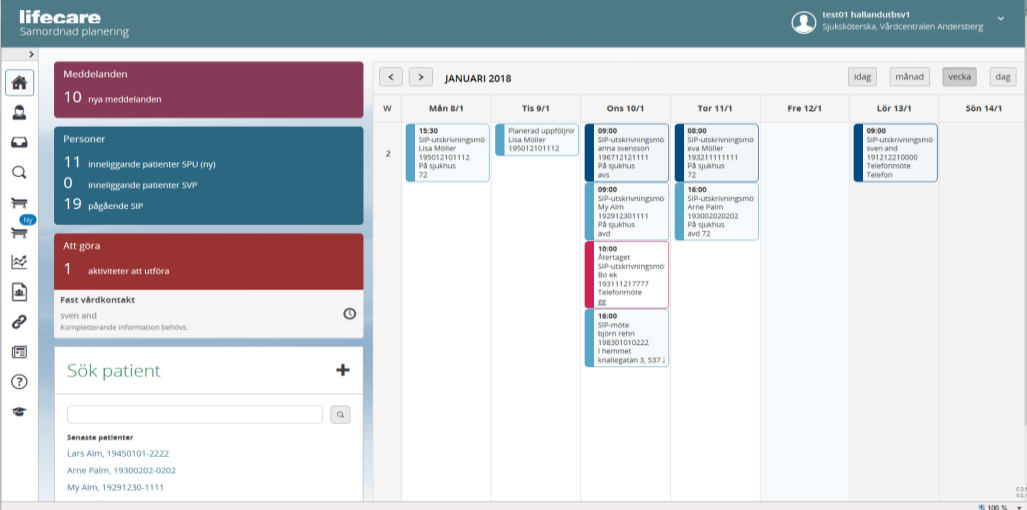 Symbolernas förklaringAntal symboler är beroende på din behörighet.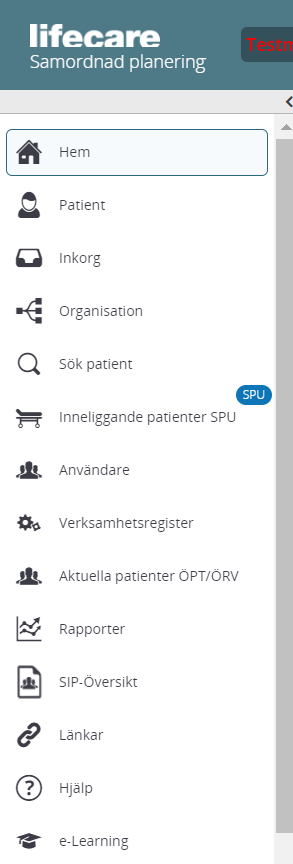 Kalendern: De inbokade mötena har olika färger (Knappen med förklaringar finns ovanför veckodagarna)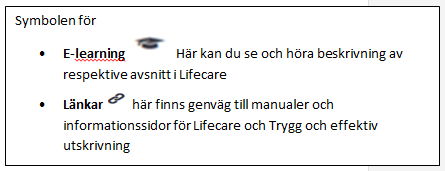 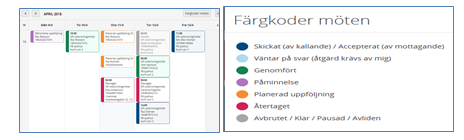 Förklaring av Meny sidan:MeddelanderutanFinns det en siffra i denna ruta då finns det meddelande som kommit till enheten som ska kvitteras. PersonrutanAntal aktuella patienter i respektive process.  ”Att göra” rutaKommunen har ingen ”Att göra” påminnelseInformation om Patient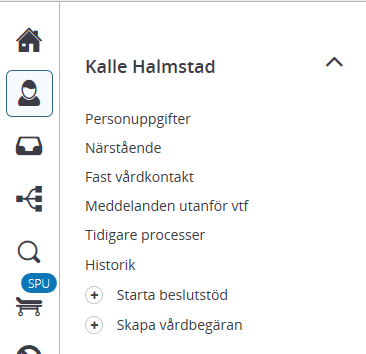 Personuppgifter: Patientens namn, personnr, adress, kommuntillhörighet, vårdcentral där patienten är listad. Hämtas från befolkningsregistret.Kommunen registrerar enhetstillhörighet om patienten har insatser av dem.Psykiatrisk öppenvård registrerar om patienten är kopplad till dem. Det innebär att de enheter som är registrerade här kommer med som part när slutenvården skickar ett inskrivningsmeddelande.Närstående: Närståendes namn, adress och telefonnummerFast vårdkontakt:Närsjukvården/psykiatrisk öppenvård registrerar fast vårdkontakt. De registrerar också Fast läkarkontakt Vb.Kommunen registrerar patientansvarig sjuksköterskaMeddelande utanför vtf (vårdtillfälle)Härifrån skickar man meddelanden utan att patienten är inskriven på sjukhuset. (ex. mellan kommun och vårdcentralen)Om patienten avlider eller man avbryter en vårdkedja kommer det också som ett meddelande utanför vtf.Tidigare processer:Här visas patientens tidigare vårdplaneringar. Genom att klicka på respektive kolumnrubrik kommer man till aktuellt meddelande. Historik:Man kan se ändringar i personuppgifter, vem som varit inloggad på patientenStarta beslutstöd: Kommunen använder sig av papper i nulägeSkapa vårdbegäran: Härifrån skriver kommunen vårdbegäran med information om kontaktorsak och aktuella kontaktpersoner när de skickar in patienten till sjukhusetSamordnad individuell plan, (SIP) i öppenvårdPatienten ska samtycka till att upprätta en SIP. Samtycke till SIP inhämtas från den part som identifierar behovetOm kommunen ser ett behov av samordning av insatser, SIP skickar kommunen ett ”Meddelande utanför vårdtillfälle” till berörd vårdcentral/psykiatrisk öppenvård.Det ska framgå i meddelandet vilka parter som ska kallas, om närstående ska delta och syftet med att upprätta en SIP.Berörd vårdcentral/psykiatrisk öppenvård är den som kallar till SIP, om de ser behovet eller får signal om behov att upprätta en SIPOm externa parter ex. skola, försäkringskassan m.m. ser behov av samordning av insatser kontaktar de berörd vårdcentral/psykiatrisk öppenvårdPatient och närstående kan initiera upprättande av en SIP. Syftet med en SIP är att förbättra samordningen mellan de olika aktörerna så att individen får rätt stöd och vård. En SIP kan genomföras på vårdcentral/psykiatrisk öppenvårdsmottagning, via telefon eller via video alternativt som ett fysiskt möte i patientens bostad. Beslut om hur/var SIP ska genomföras sker i samförstånd.Kommunen säkerställer tekniken för att möjliggöra SIP i hemmet och har med sig telefon eller dator. Sker SIP på mottagning ska närsjukvården/psykiatrisk öppenvårdsmottagning säkerställa tekniken för patientens/närståendes delaktighet. Kvittera kallelse till SIP Närsjukvården/psykiatrisk öppenvård skickar kallelse till SIP-möte Meddelandet för kallelse till SIP-möte kommer i inkorgen.Klicka på kallelse SIP i inkorgenVälj något av nedan svars alternativ: 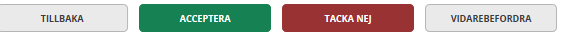 Det går att skriva en kommentar. Kommentaren genererar en pratbubbla på kallelsen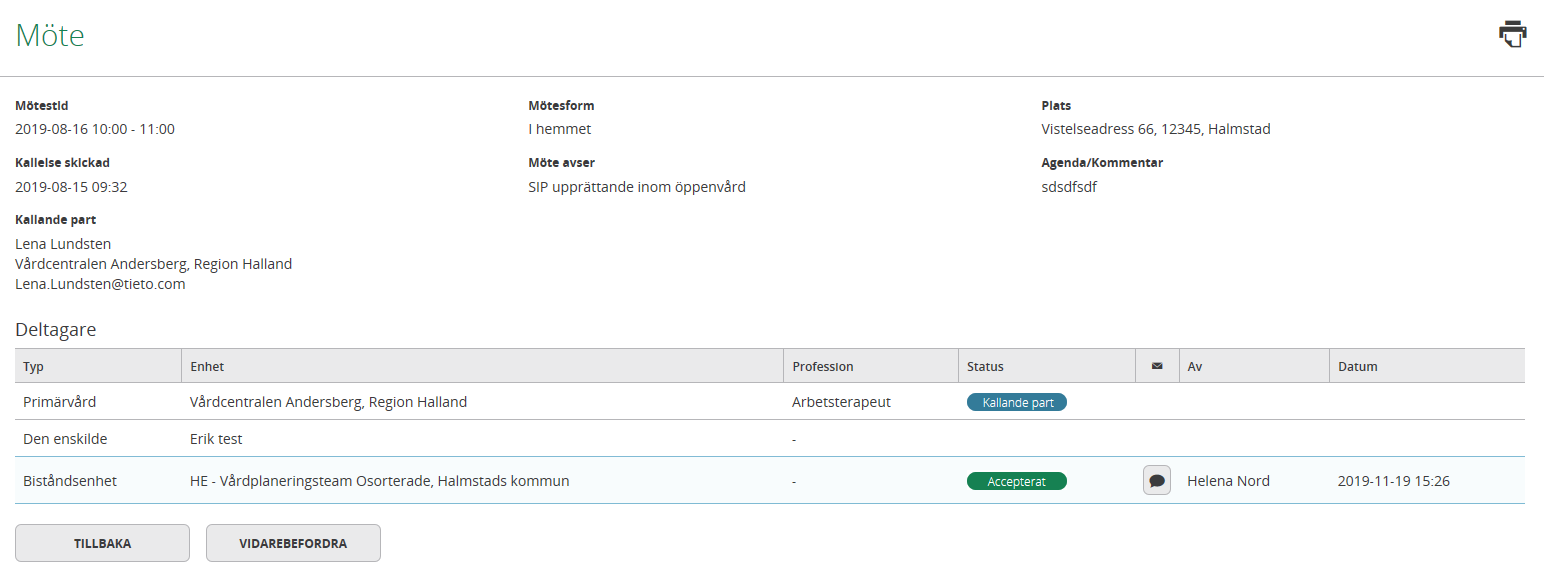 Återtag av kallelse till SIP Om inbokat SIP-möte behöver återtasNärsjukvård/psykiatrisk öppenvård skickar meddelande ”Meddelande utanför vårdtillfälle” – möteskallelse återtagen (Även telefonkontakt vid kort varsel)Återtaget SIP-möte visas med röd ruta i kalendern och med röd boll framför mötestiden på inneliggandelistan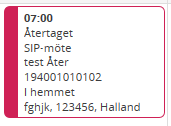 Närsjukvård/psykiatrisk öppenvård skickar ny kallelse till SIP detär aktuelltPågående SIPI ikonen  eller under pågående SIP i den blå rutan på första sidan finns de patienter som har pågående SIP: ar 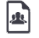 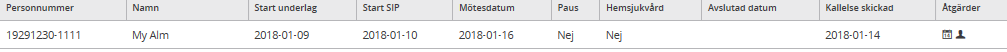 SymbolförklaringFör att se inplanerade möten och patientens SIP, klicka på kalendern i röda rutan ovanFör att läsa kartläggningen och patientens SIP, klicka på huvudet i röda rutan ovanLäsa kartläggningen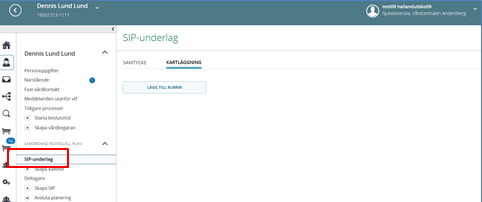 Klicka på rubriken ”SIP-underlag” Klicka sedan på ”KARTLÄGGNING” Rutan med dokumentationen blir synlig
Inplanerade möten ses i kalendernStarta SIP mötet via kalendern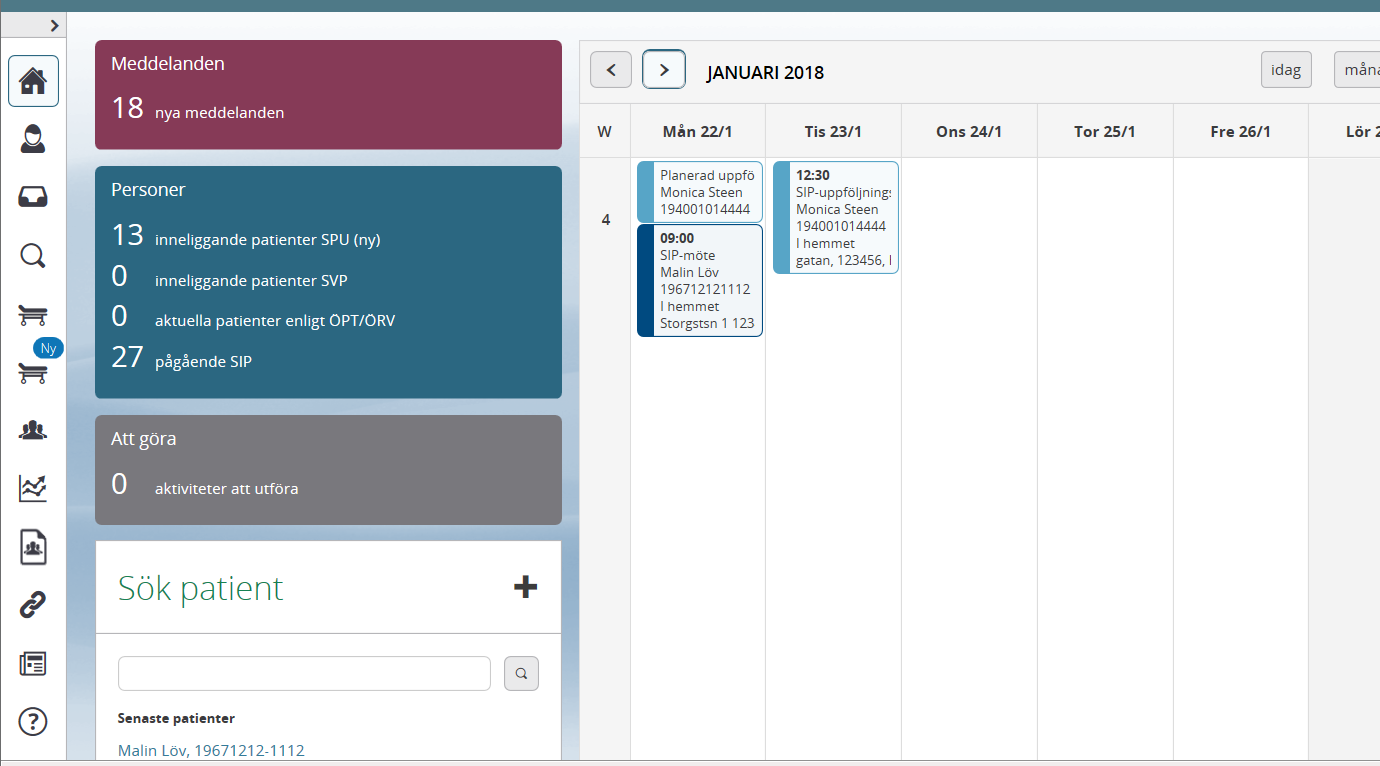 Mötesdatum och status visas även under funktionen ”Möten/skapa kallelse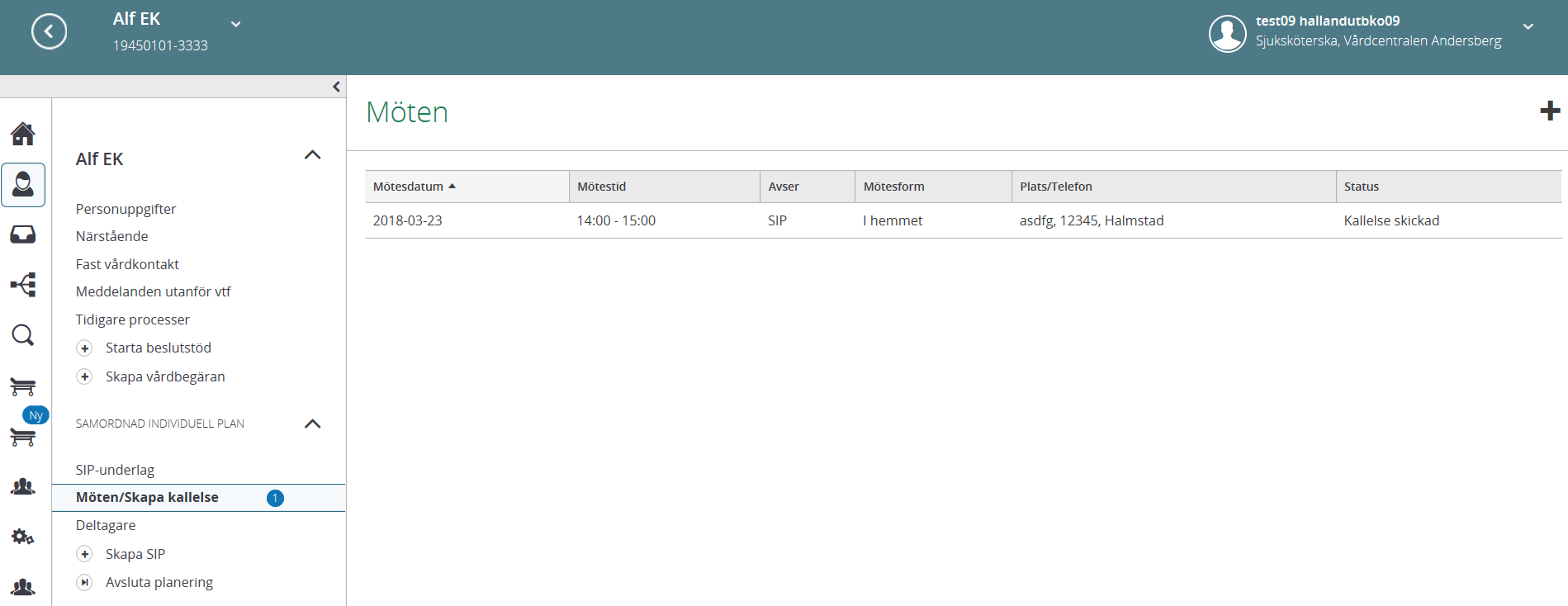 Klicka på ”Möte/skapa kallelse”Här ser man datum, tid, mötesform och status på kallelsen/genomförda möten Starta SIP mötet via kalendern Inplanerade möten ses i kalendernStarta SIP mötet via kalendern 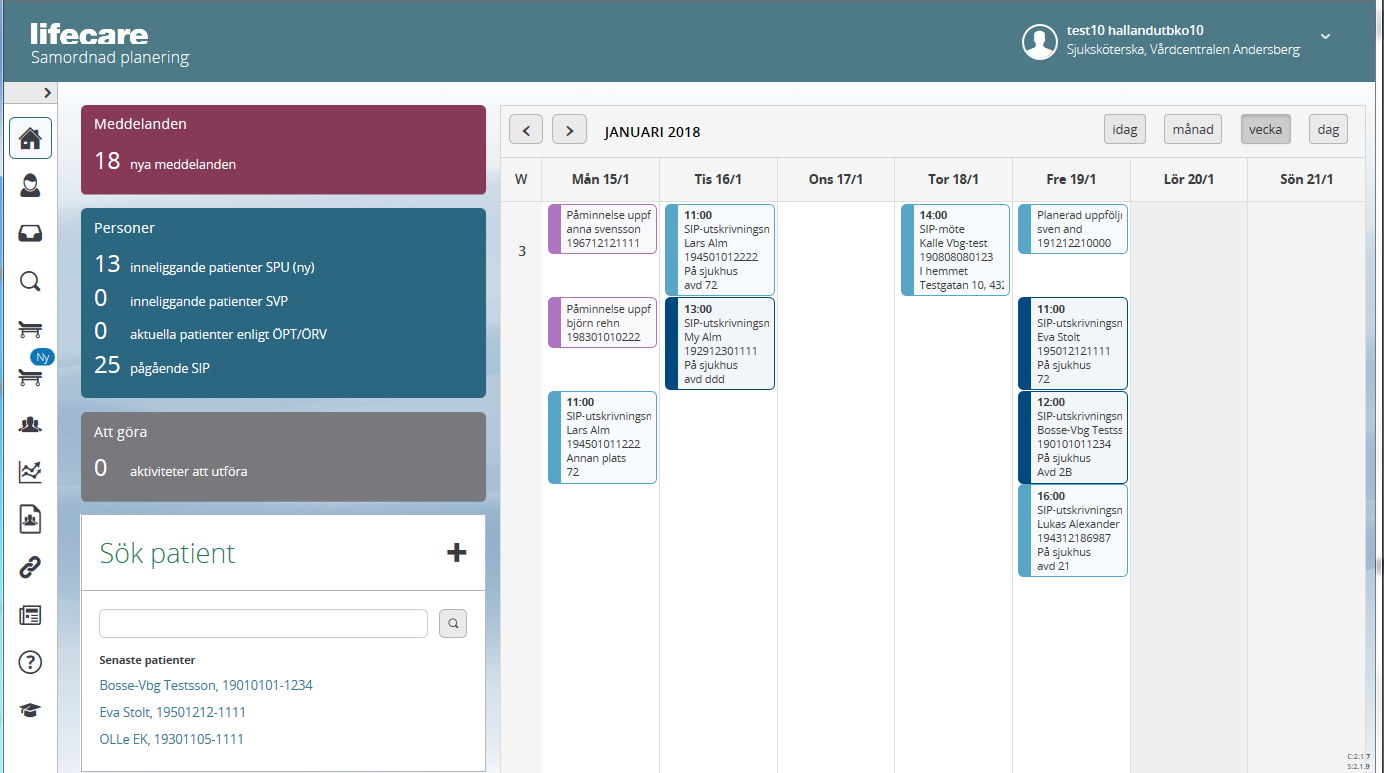 Klicka på det aktuella mötet i kalendernDokumentera/uppdatera i SIP: enNärsjukvården/psykiatrisk öppenvård dokumenterar huvudmålVarje part dokumenterar sina delmål och vem som är ansvarig för insatserna. Dokumenteras på - eller snarast efter mötetDokumentationsstart: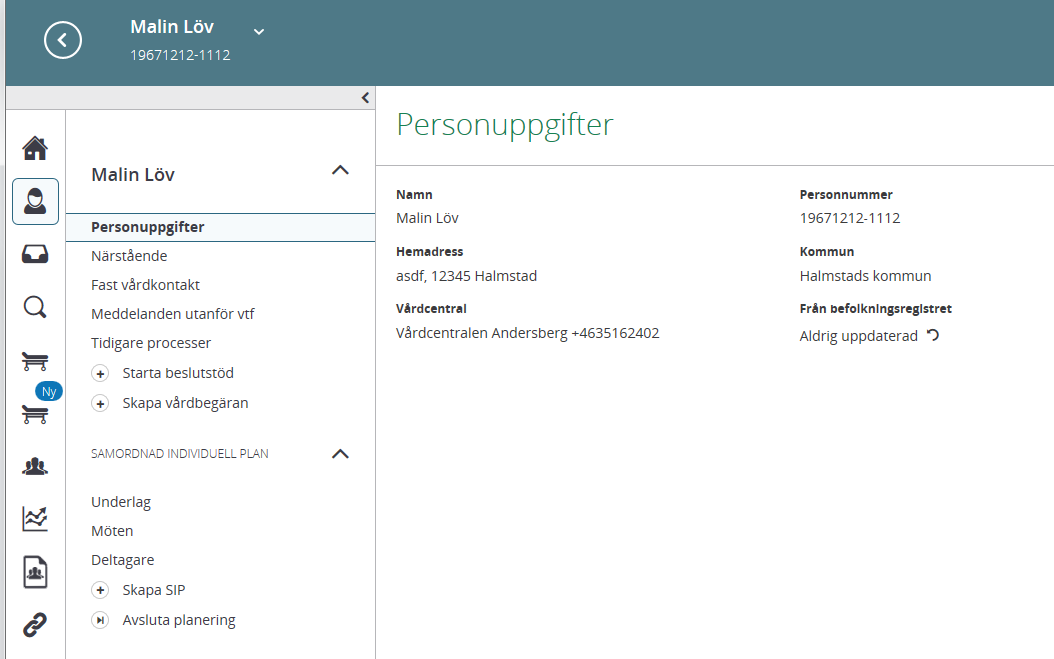 Klicka på ”Skapa SIP”Dokumentera Delmål	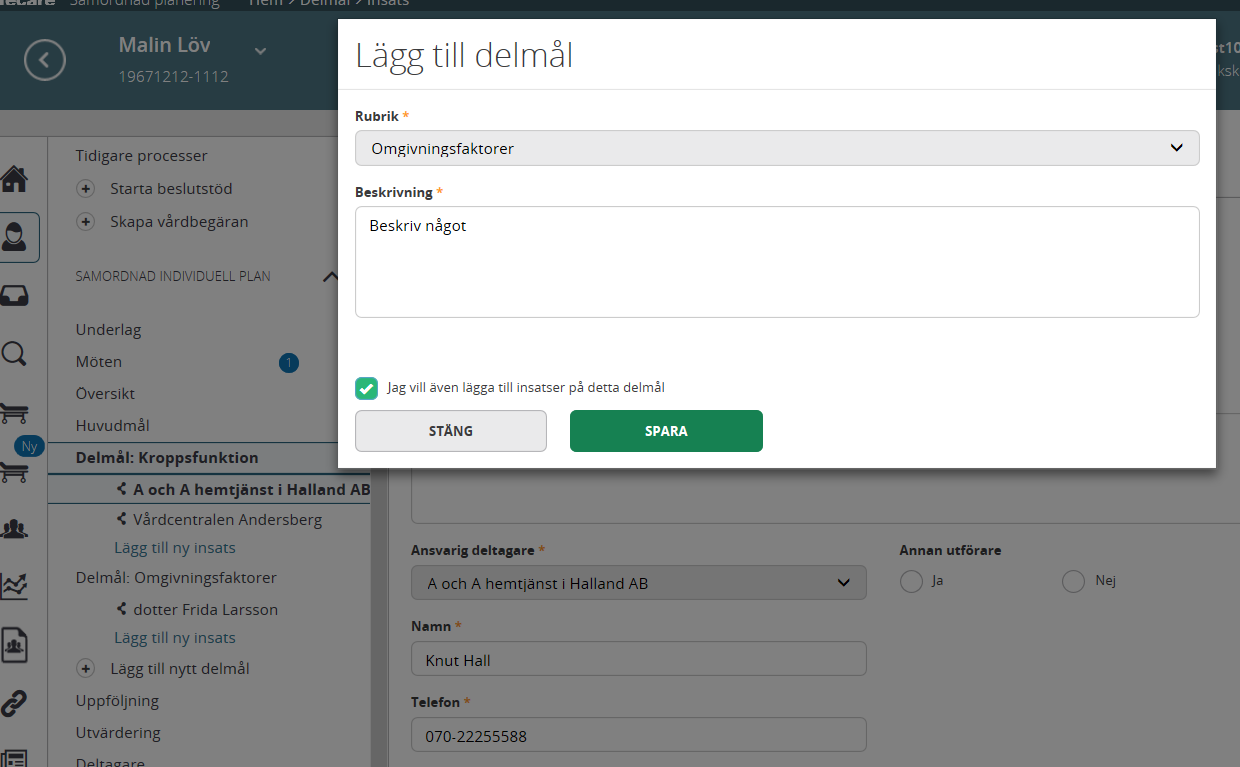 Klicka på ”Lägg till nytt delmål”, varje part dokumenterar sina delmålVälj rubrikBeskriv behov/problemBocka i rutan om du vill lägga till insatser på delmåletTryck på ”SPARA”Dokumentera Insatser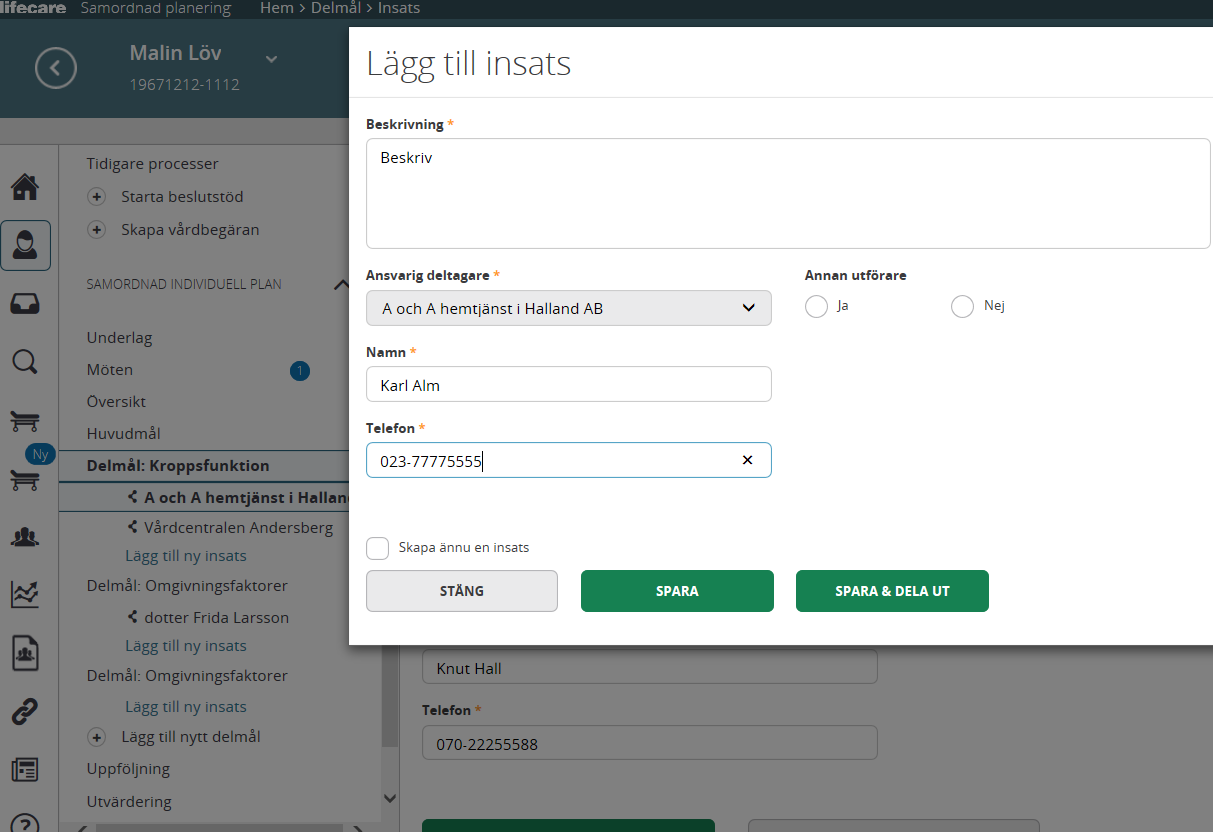 Ny ruta kommer uppBeskriv insatsernaAnge ansvarig på aktuell insats, namn, profession och telefonnummerOm det är annan utförare markera JA och namnge utförarenGlöm inte att ”spara & dela ut” så att övriga parter kan läsa delmål/insatserÄr det flera delmål upprepa dokumentationen som ovan.Uppdatering av tidigare SIP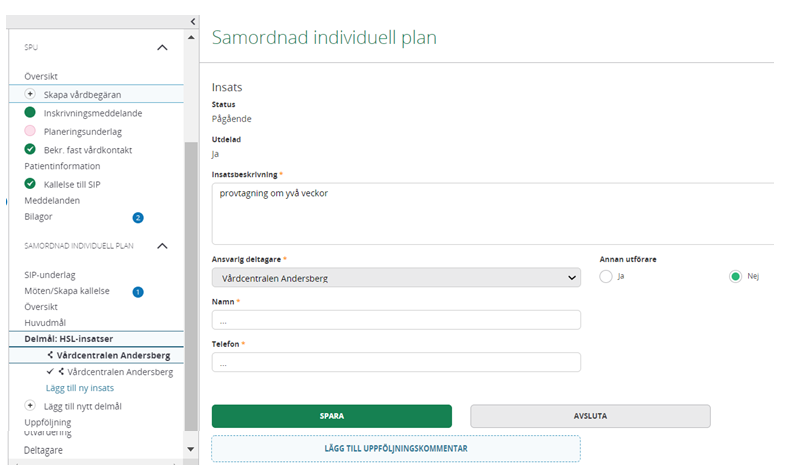 Om någon insats ska ta bort, klicka på enheten som ansvarar för insatsenKlicka på ”LÄGG TILL UPPFÖLJNINGSKOMMENTAR” skriv beskrivning i kommentarrutan. Klicka sedan på ”SPARA”.Klicka sedan på ”AVSLUTA” insatsenSka hela delmålet avslutas 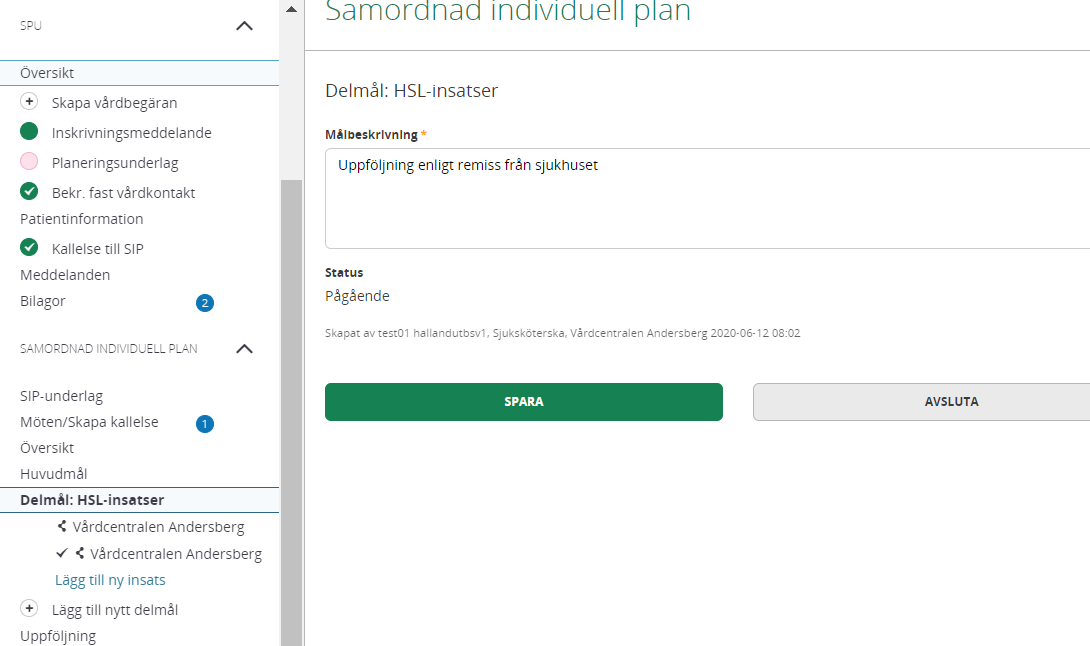 Klicka på delmåletKlicka på ”AVSLUTA”Om felaktigt delmål avslutas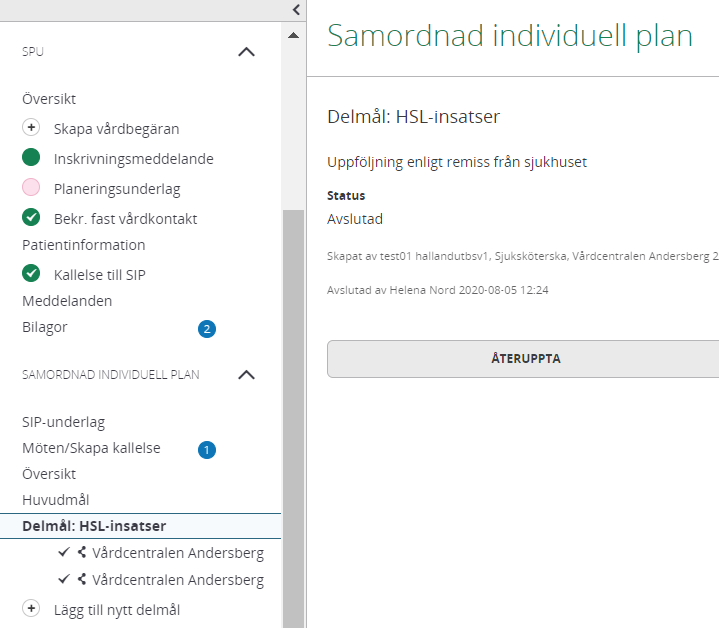 Klicka på delmåletKlicka på ”Återuppta”Läsa SIP-dokumentationenAtt läsa SIP: en gör man lättast från ”Översikten”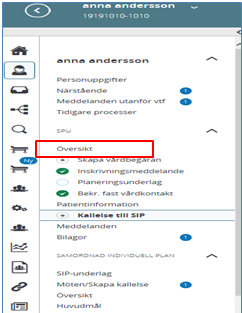 I vänstermenyn visas aktiva och avslutade delmål och insatser de avslutade är gråmarkerade Symbolen visar att anteckningen är utdelad 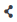 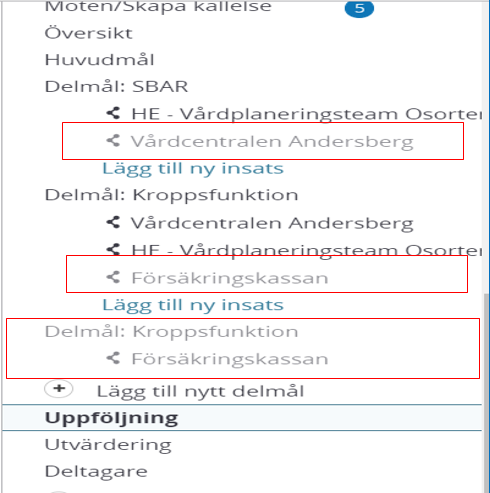 Klicka på ”översikt”Från ”Översikten” visas automatisk SIP:ens  Huvudmål, de aktiva delmålen och insatserna på skärmen och på utskriftenMed ett aktivt val kan även de avslutade delmålen och insatserna visas på skärmen. Klicka på pilen så öppnas en vallista för att visa avslutade delmål/insatser. 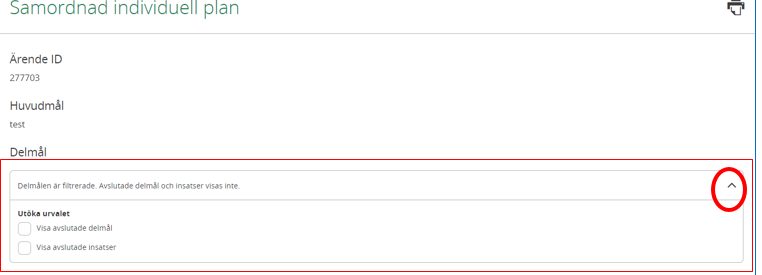 Bilden nedan visas även de inaktiva delmål och insatser och Datum för avslut visas också.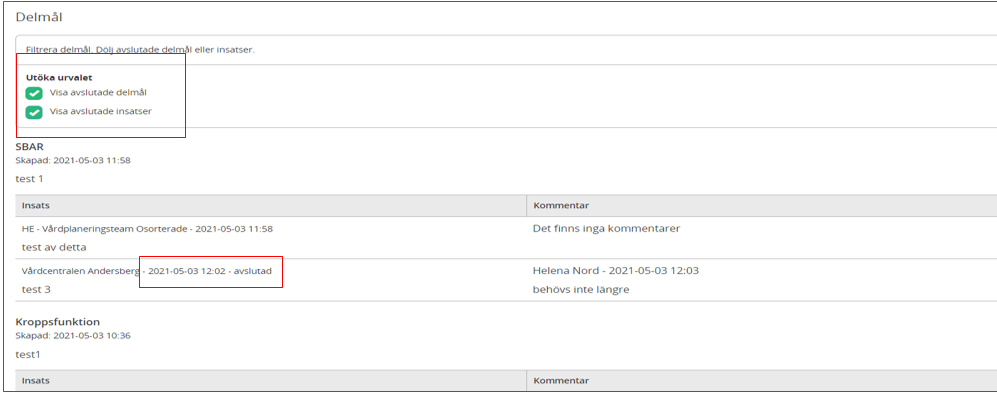 Datum för uppföljningNärsjukvården/ psykiatrisk öppenvård registrerar datum för uppföljning av insatserna. Påminnelse  uppföljning och planerad uppföljning visas i kalendern.
Finns behov av ett gemensamt uppföljningsmöte. Se punkt 17.  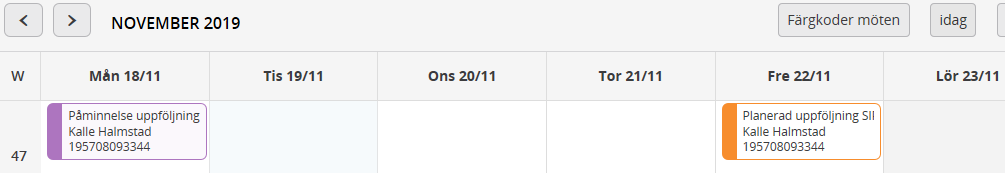 Utskrift av SIP 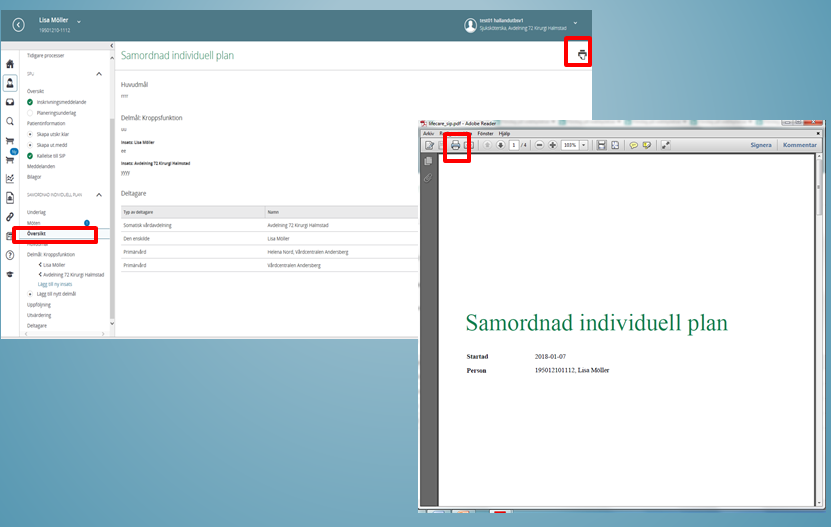 SIP planeringen skrivs ut och ges till patienten av den part som träffar patienten efter SIP mötet Externa aktörer som inte har Lifecare behöver få SIP: en utskriven Registrera patientansvarig sjuksköterska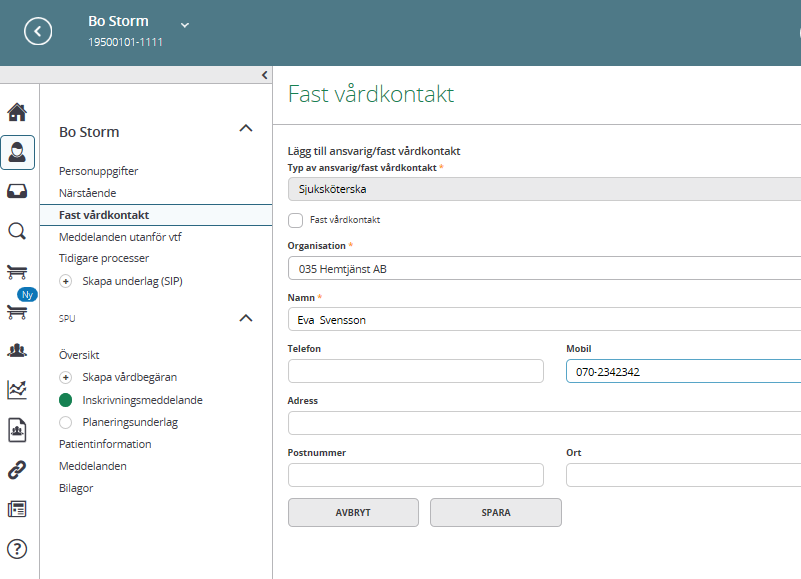 Klicka på ”Fast vårdkontakt”Registrera: titel, enhet, namn och telefonnummer, bocka ej i rutan för ”Fast vårdkontakt”Klicka på ”SPARA”Bocka i rutan för ”Hemsjukvård” under personuppgifter. Markeringen Hemsjukvård blir synlig i listen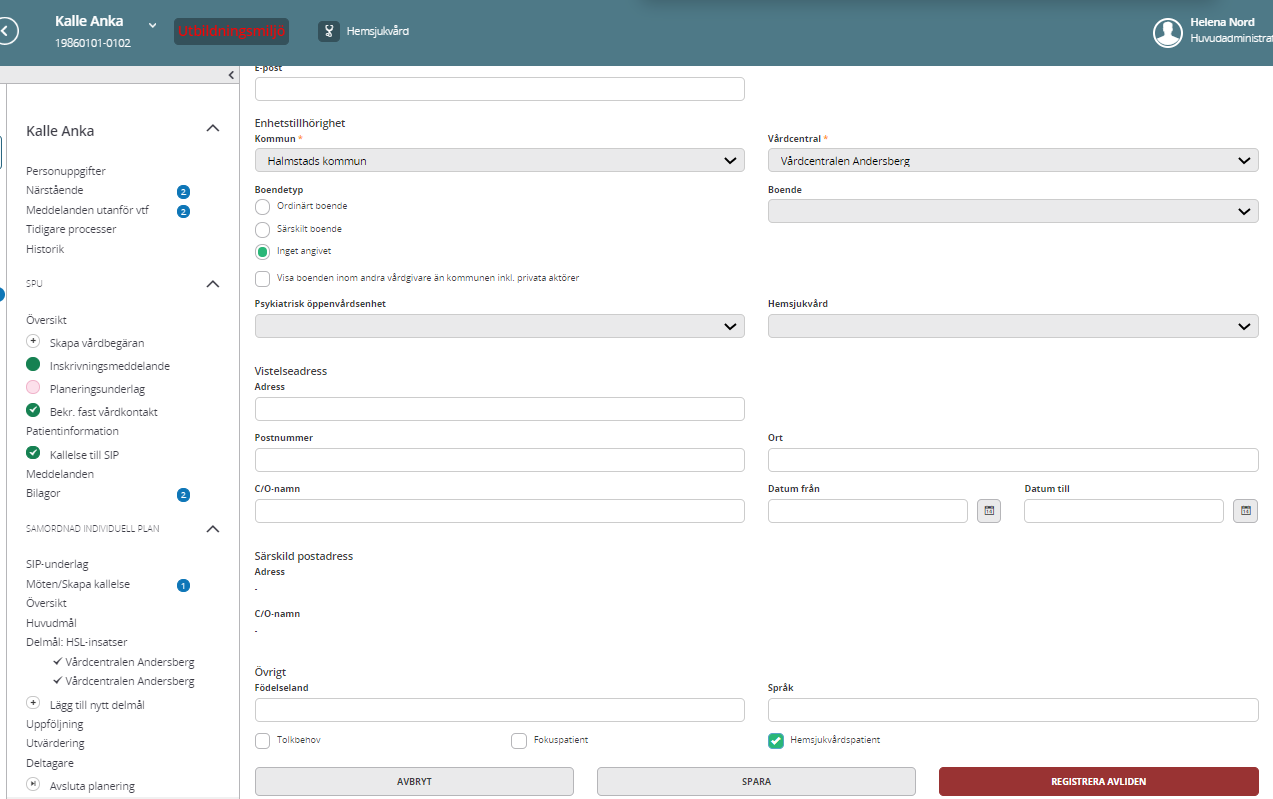 Fast vårdkontakt Närsjukvården/psykiatriska öppenvården registrerar fast vårdkontakt för patienter som skrivs in i Lifecare.  Vid inskrivning i Hemsjukvård ska närsjukvården/psykiatriska öppenvården registrera fast läkarkontakt 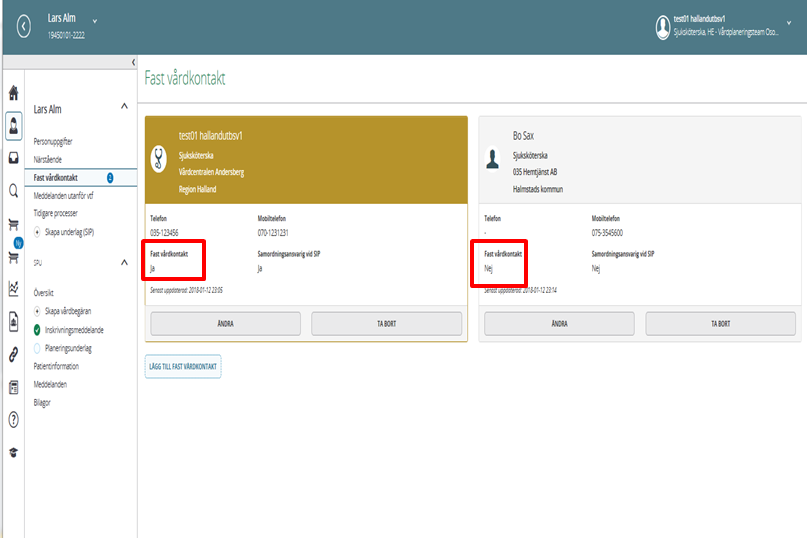 Skriva uppföljningskommentar till insatser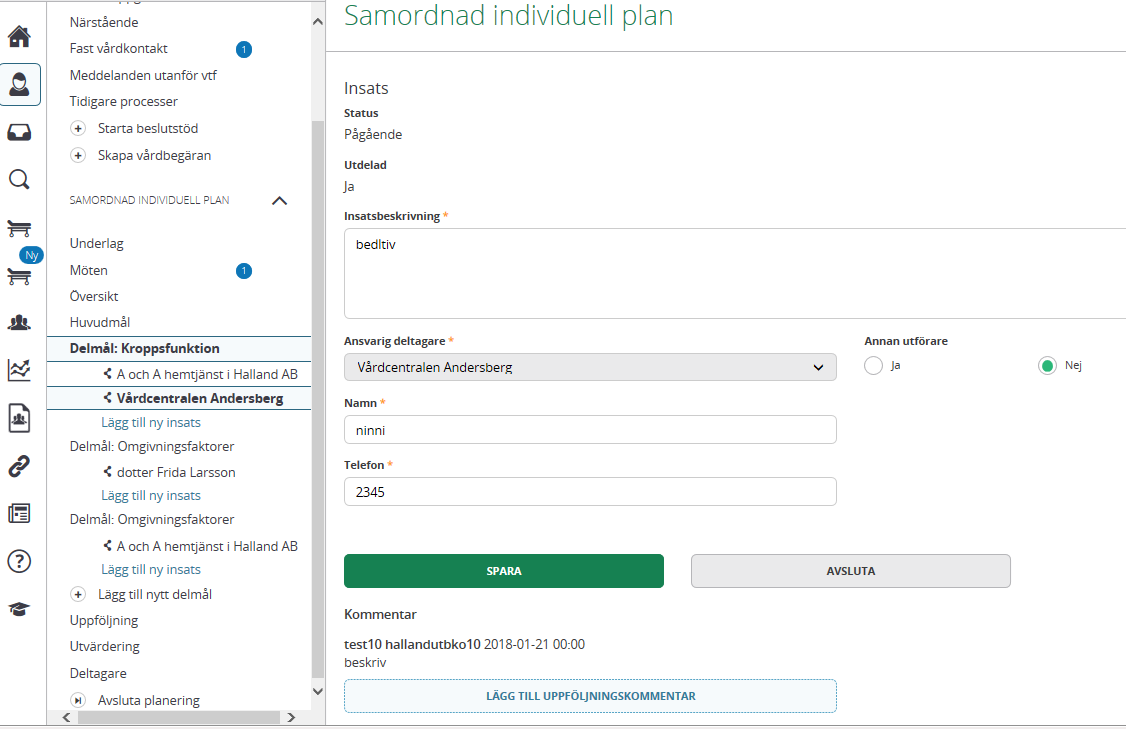 Varje aktör som ansvarar för en insats, skriver en uppföljningskommentar som kan, om inget annat behov finns, vara mycket kort - exempelvis ”insats utförd/klar”Markera insatsen i patientflödet och klicka på knappen ”Lägg till uppföljningskommentar”Ny ruta beskriv insatsernas resultat, Klicka på ”SPARA”Därefter gör man en bedömning om SIP ska sparas eller avslutasSpara insatserna= kvarstår i planen (insatserna finns kvar till nästa uppföljning) Avsluta insatserna = avsluta insatserna helt (insatserna stängs i SIP: en)Behov av uppföljningsmöte. Meddela närsjukvård/psykiatrisköppenvård via ”Meddelande utanför vårdtillfälle” om behov finns av uppföljningsmöteKallelse till uppföljningsmöte kommer i inkorgen/meddelanderutanKlicka på kallelse till ”SIP uppföljning inom öppenvård”Kvittera kallelsen med något av nedan svars alternativ: 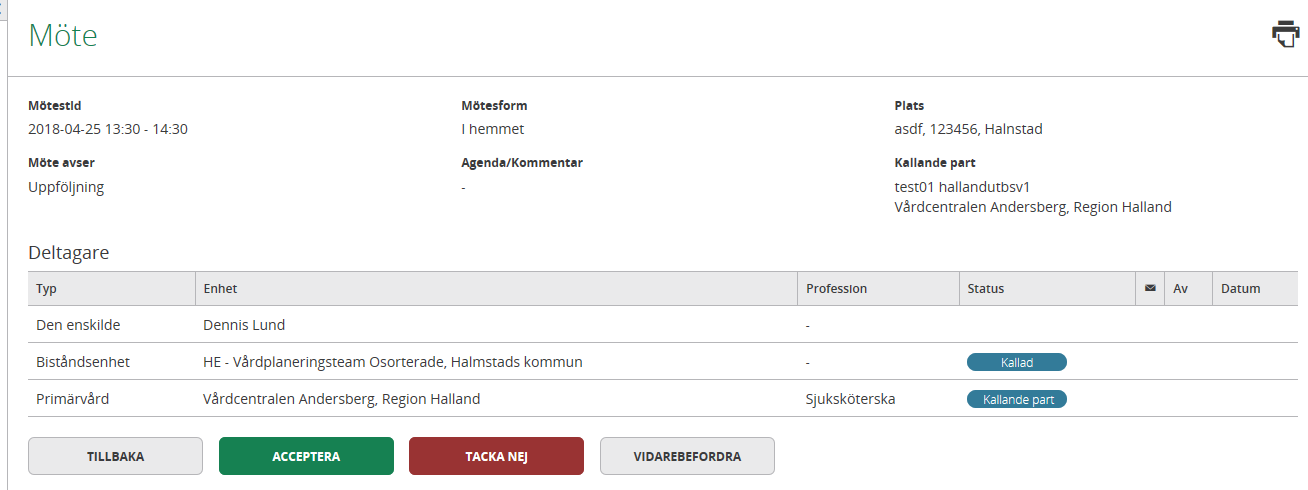 Det går att skriva kommentar i samband med svaret, kommentaren genererar en pratbubbla vid accepterat status på kallelsenNu finns uppföljningsmötet registrerat under rubriken ”Möten”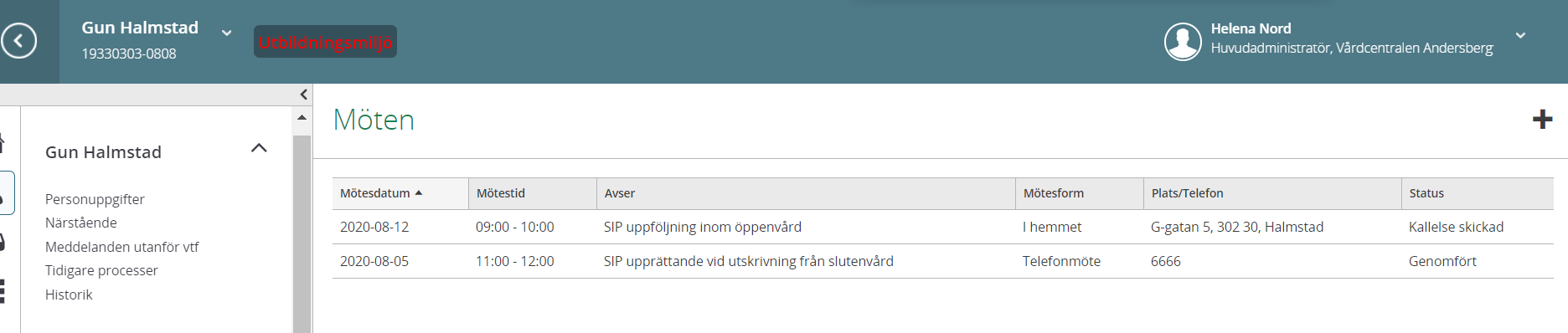 Genomföra Uppföljningsmöte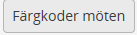 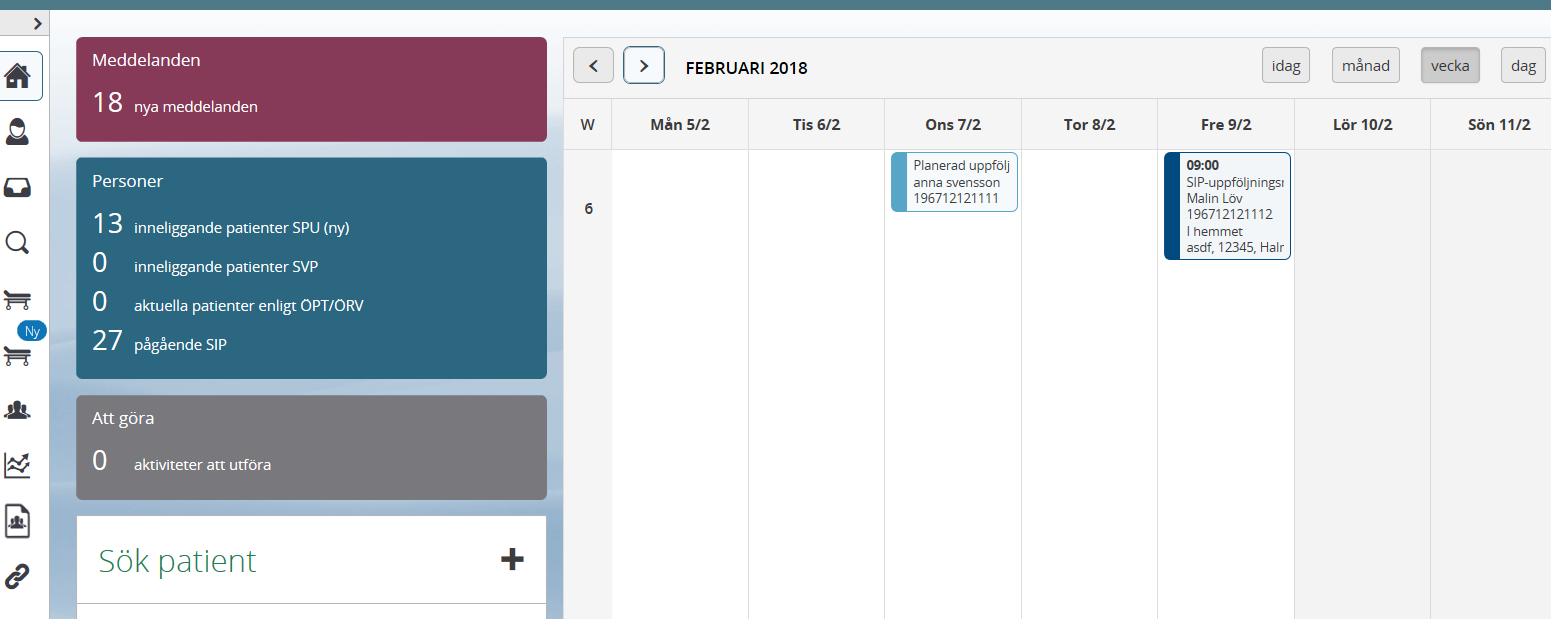 Klicka på aktuellt möte i kalendernDokumentera uppföljningskommentarer. Se beskrivning punkt 16När uppföljningsmötet är klart markerar Närsjukvården av deltagarna och då ändras statuset på mötet till ”GENOMFÖRT”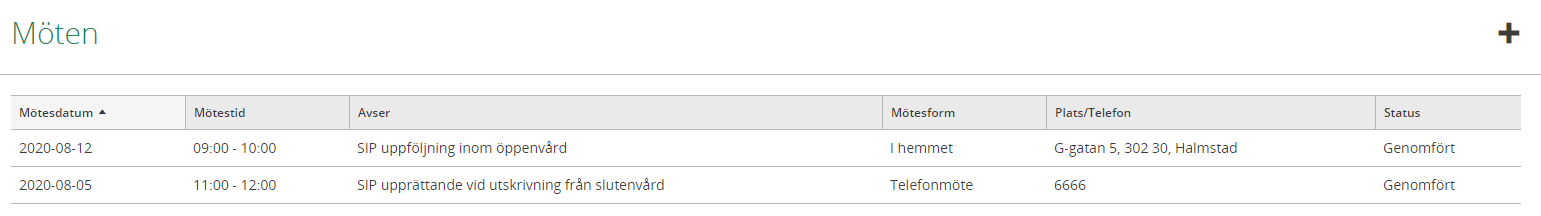 Uppföljningsmötet är utfört och status ändras till ”genomfört” Pågående SIP eller avsluta SIP: enUtifrån patientens behov kompletteras/avslutas den pågående SIP: enInsatserna följs upp/utvärderas av ansvarig för respektive insatsSamordningsansvarig sammankallar vid behov till uppföljningsmöte Är insatserna utförda eller genomförs enligt plan kan samordningsansvarig avsluta SIP: en enligt överenskommelse med berörda parterUtvärdering av SIP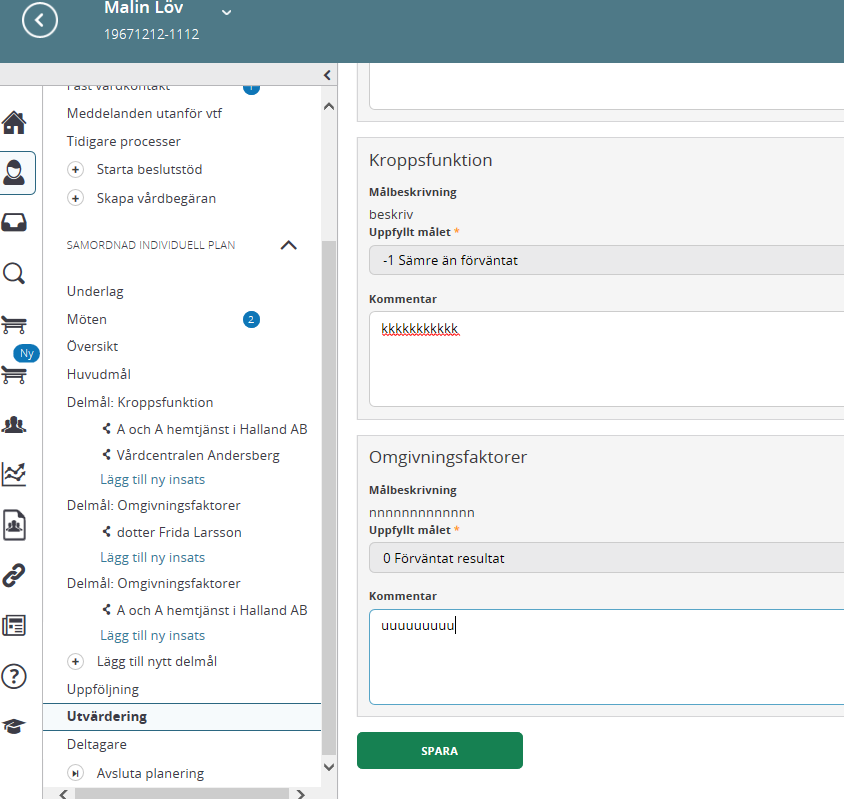 Vid utvärdering värderas alla rubriker enligt bedömningsskala för att sedan avsluta SIP: en.Samordnaren är den som kan utvärdera Huvudmålet.Avsluta en pågående SIP processSamordningsansvarig är den som kan avsluta en SIP. Om inte samordningsansvaret övergått till kommunen så är det närsjukvården/psykiatrisk öppenvård som kan avsluta SIP: en.För att avsluta en SIP skicka ett ”meddelande utanför vårdtillfälle” till närsjukvården/psykiatrisk öppenvård med information om att SIP ska avslutas och orsak. Om du i kommunen är den Samordningsansvarig kan du avsluta SIP: en.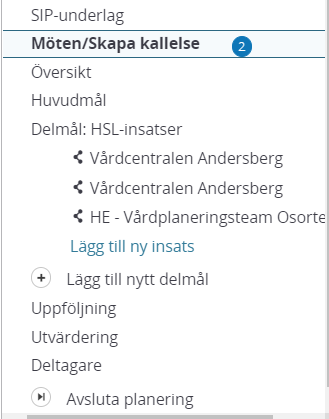 Klicka på ”Avsluta planeringKommentarrutan kommer upp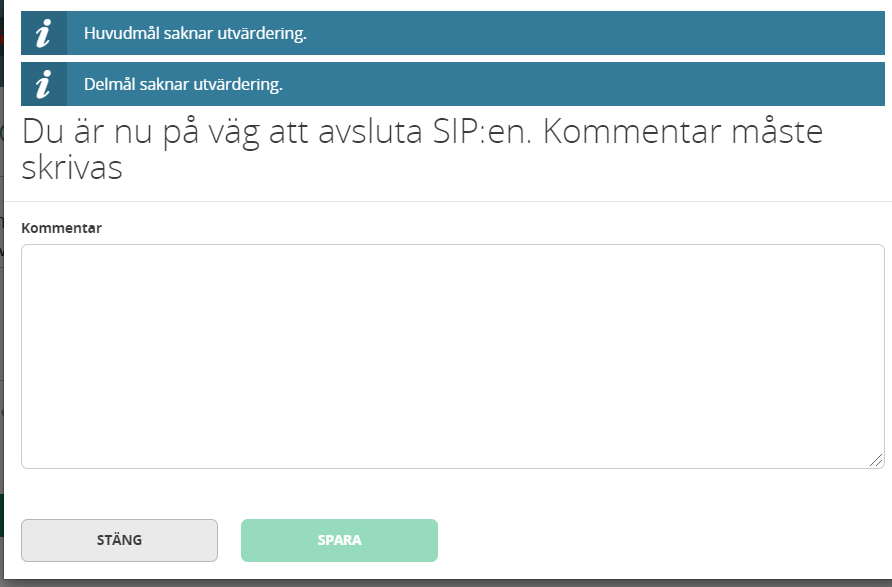 De blå linjerna kommer upp om huvudmål eller delmål saknar utvärderingSIP: en går att avsluta utan utvärderingSkriv kommentar varför SIP: en avslutasKlicka på ”SPARA”Avslutad SIP process hamnar i rubriken Tidigare processer 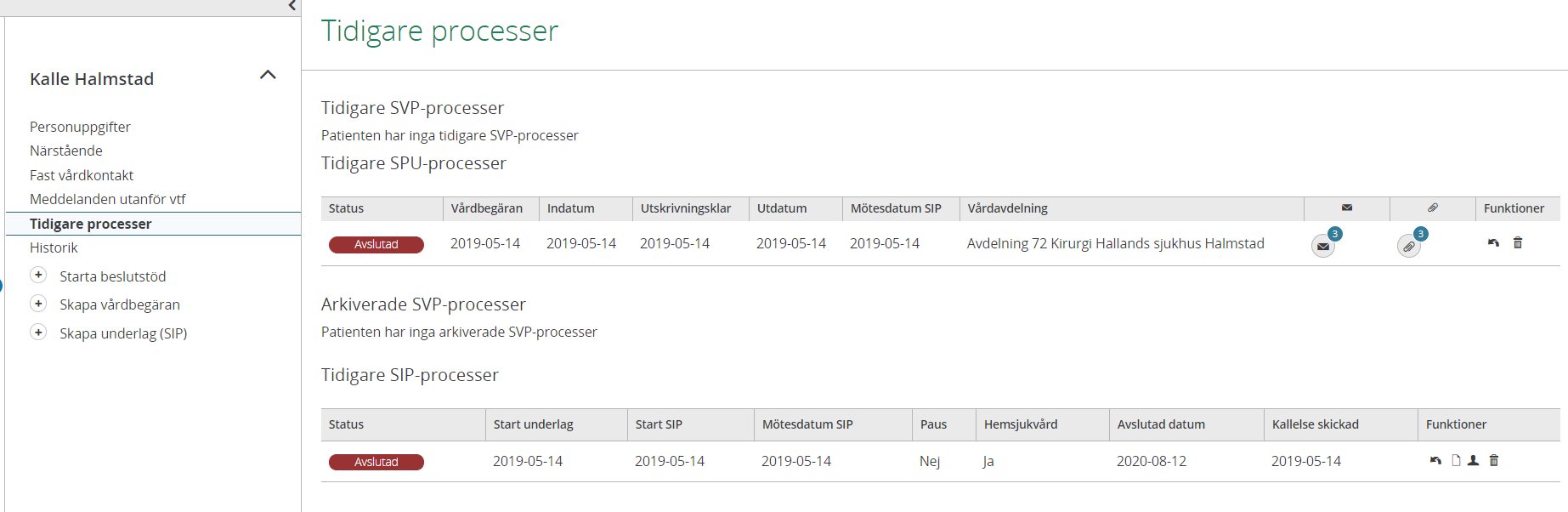 Om man avslutat en SIP av misstag kan den göras aktiv igen: Klicka på backpilenEn ruta kommer upp med frågan om du är säker på att återuppta SIP: en, svarar du ”JA” blir SIP: en aktiv igen.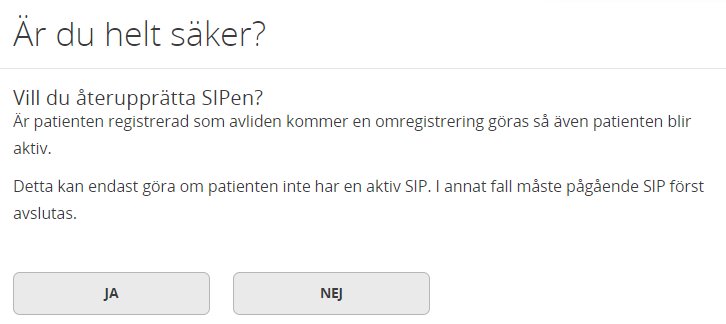 Lägg till ny deltagare i SIP:en då ansvaret övergår till annan enhet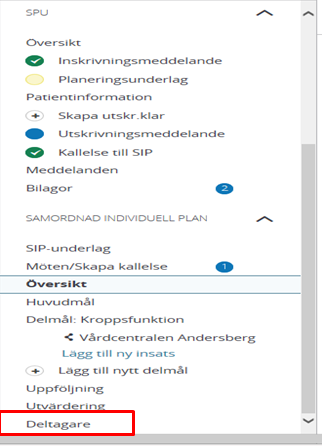 Gå in via deltagare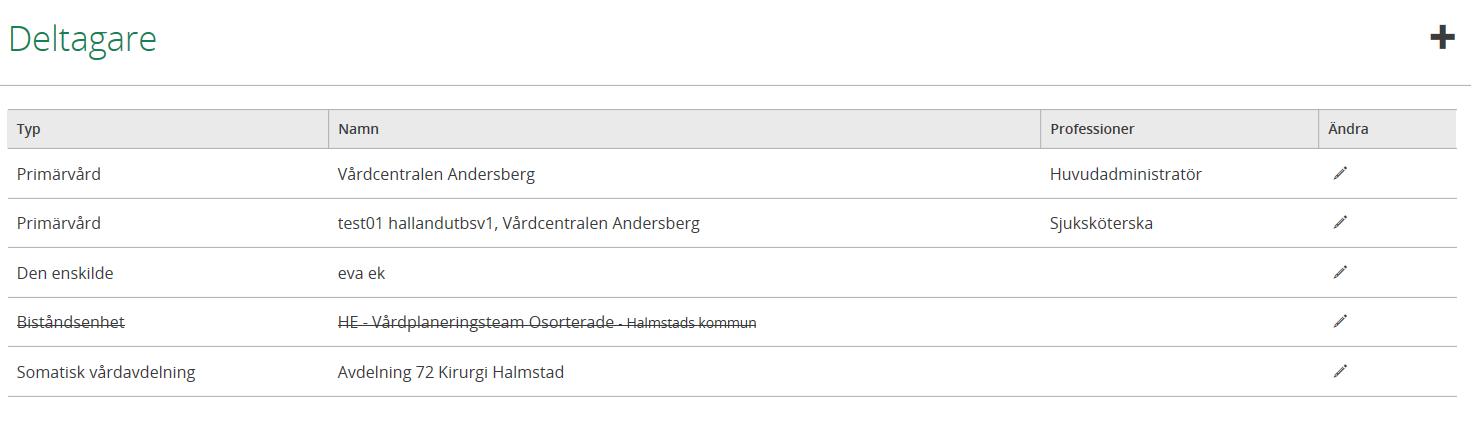 Klicka på plustecknetVälj typ av deltagare du vill lägga till (Ny enhet välj verkställande enhet/vårdgivare)Välj Organisation (skriv i ex hemtjänstgrupp 035)Spara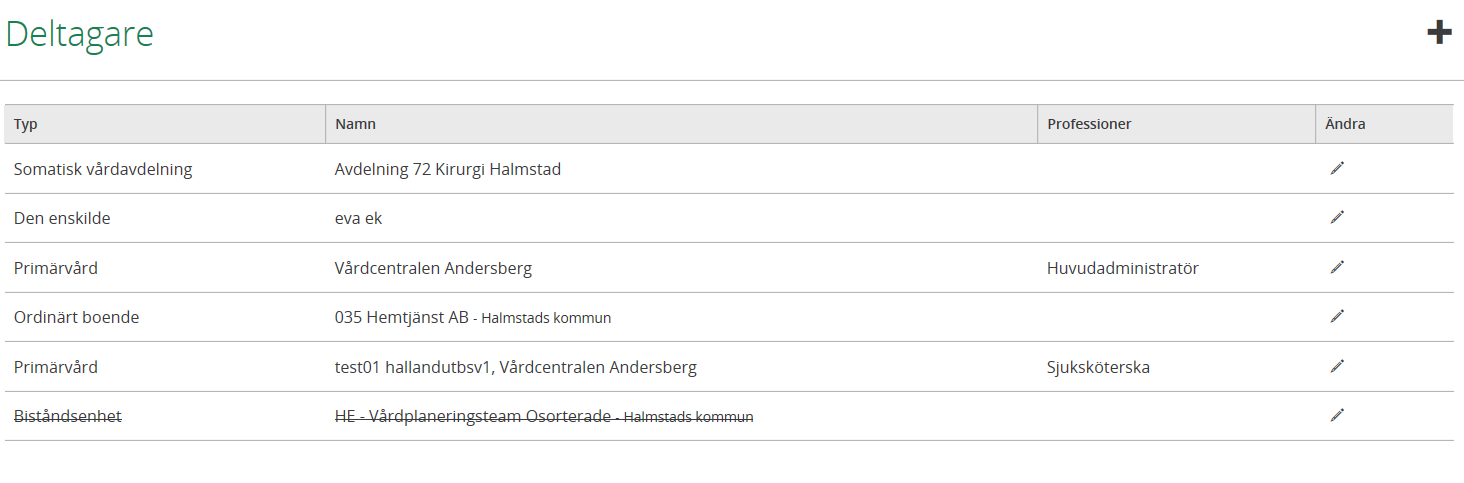 Den nya enheten finns med som aktiv part i SIP: en och inbokade tider finns med i deras kalender.Inaktivera deltagare på en SIP När en enhet har inaktiverats, blir enheten inte längre en aktiv part i SIP: en. Enheten kan inte läsa SIP: en.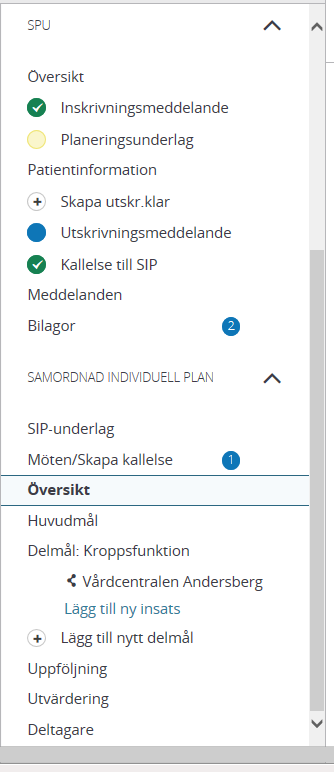 Klicka på deltagare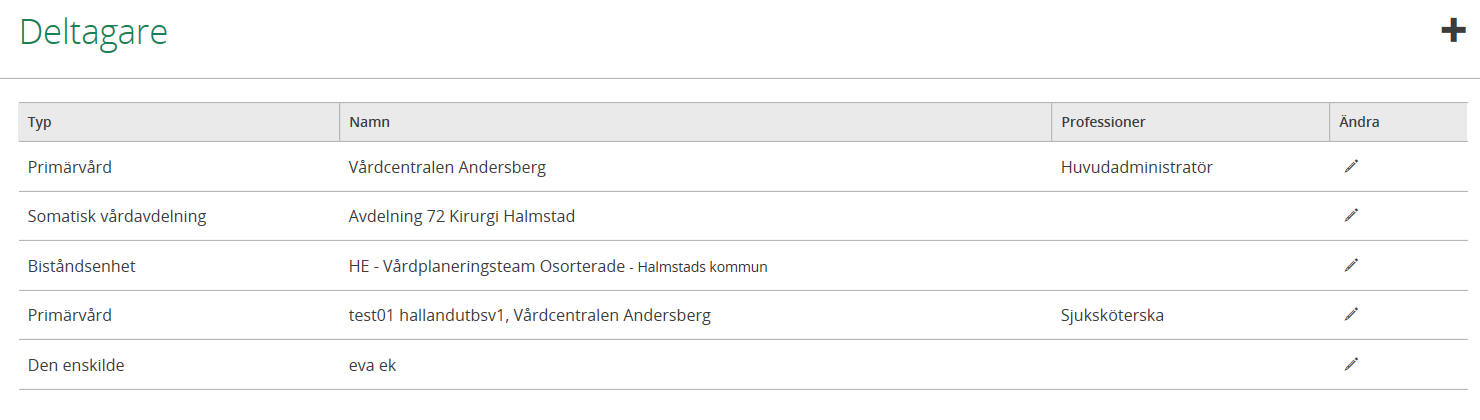 Klicka på pennan vid enhetens namn Ex. Vårdplaneringsteamet- osorterade som inte har något uppföljningsansvar.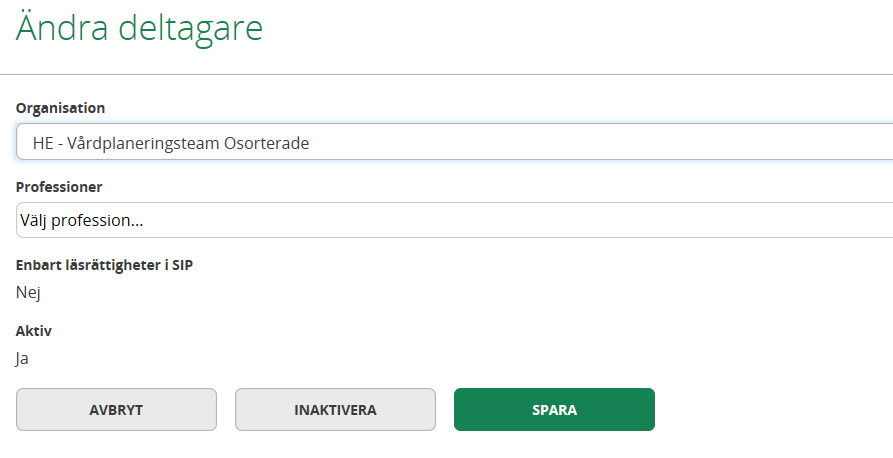 Tryck på ”Inaktivera”Deltagaren blir struken och kommer inte att bli kallad på fler möten.Registrera avliden Avlider patient som är inskriven i hemsjukvården i hemmet ska kommunen registrera avliden i Lifecare Patient som enbart har sociala insatser då registrerar närsjukvården/psykiatrisk öppenvård patienten som avliden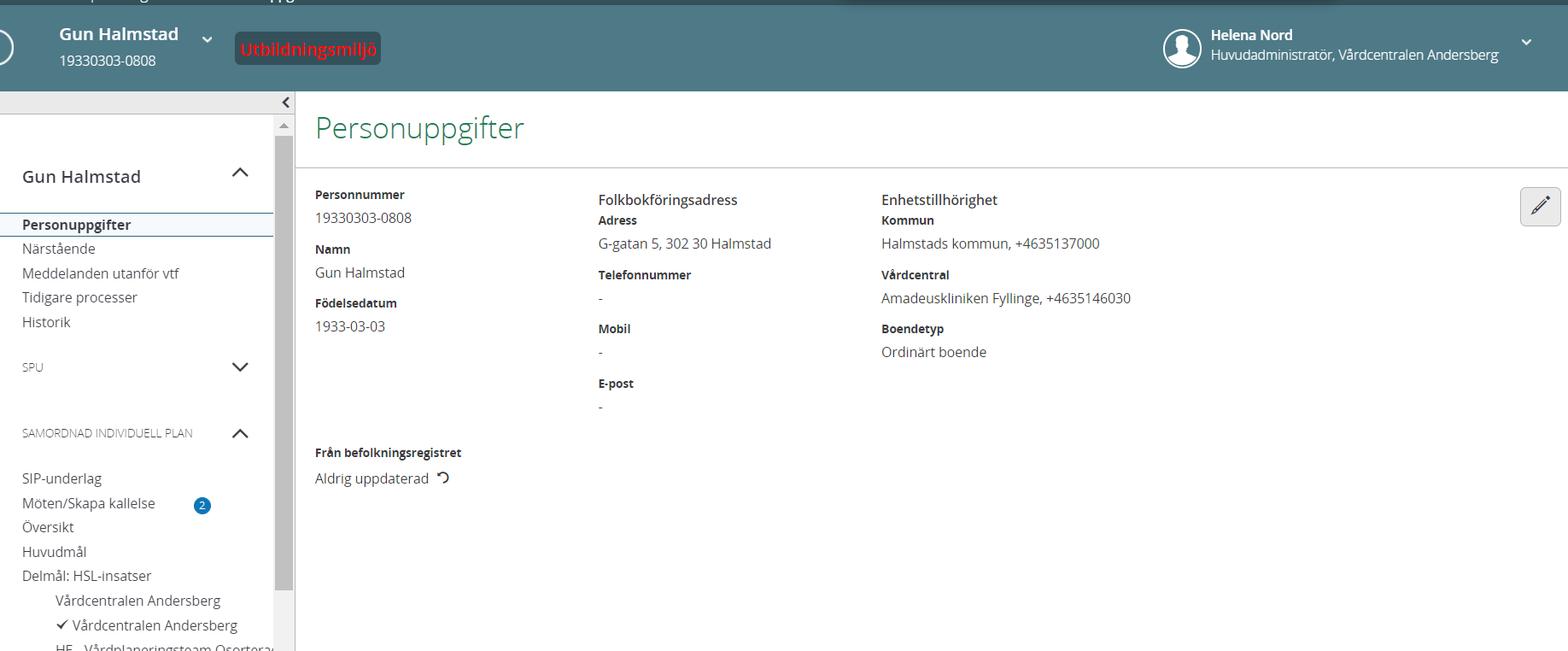 Klicka på ”Personuppgifter”Klicka på ”Pennan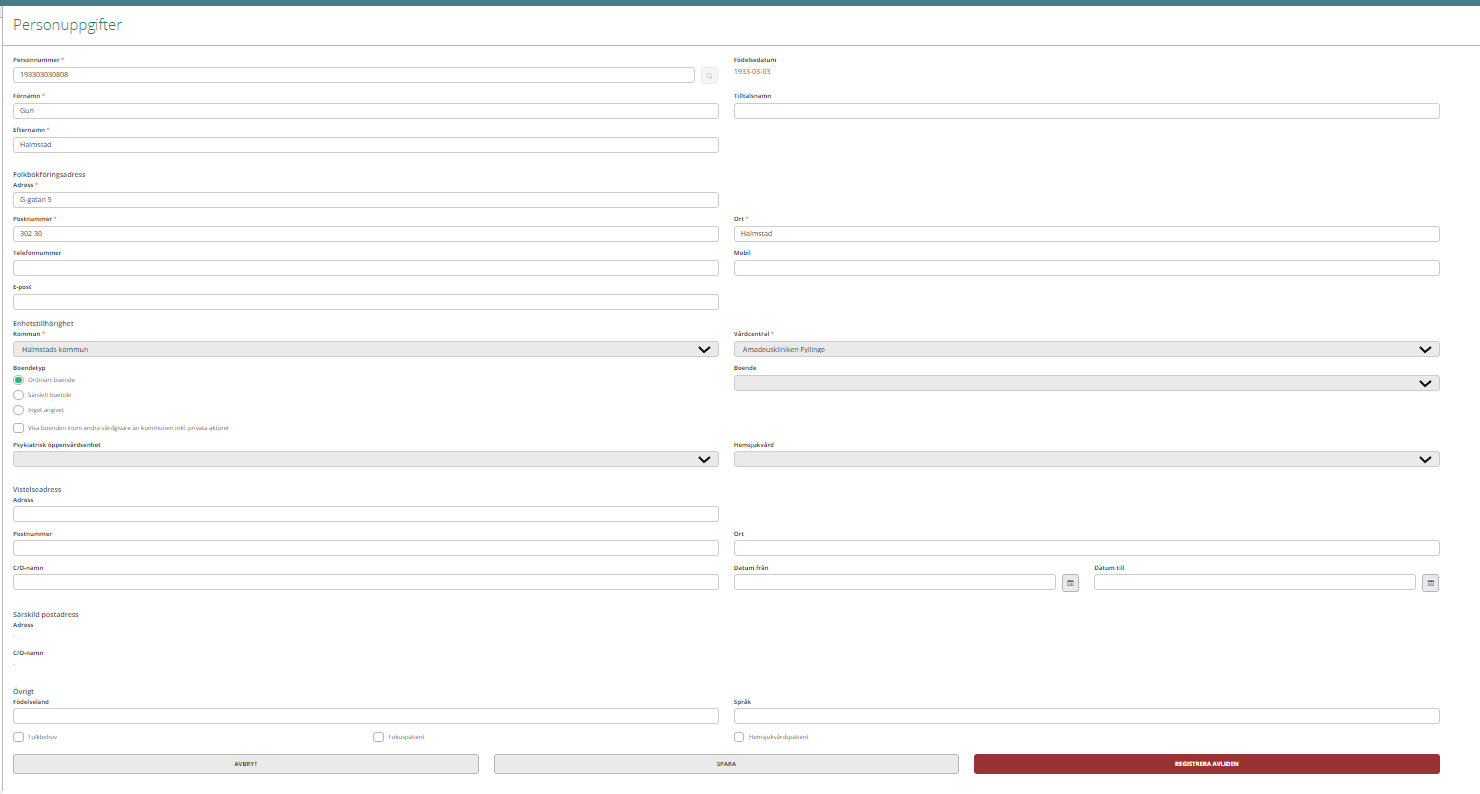 Längst ner på sidan för personuppgifter finns Knappen” REGISTRERA AVLIDEN”Klicka på ”REGISTRERAS SOM AVLIDEN”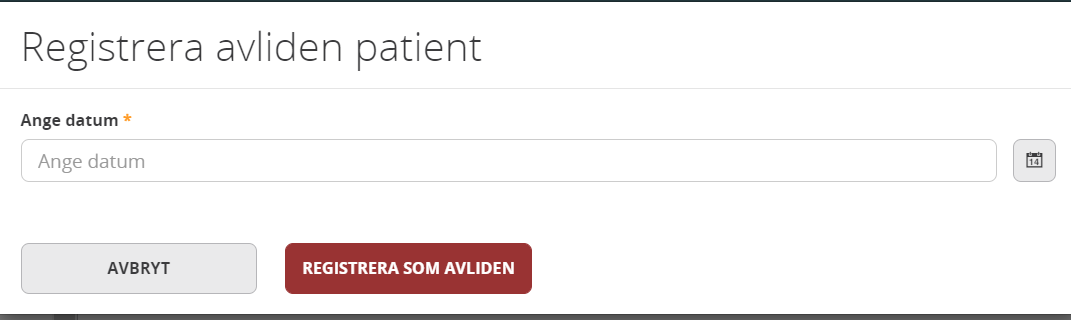 Fyll i datum och Klicka på ”REGISTRERAS SOM AVLIDEN” Om man registrerat avliden på fel patient går det att ångra avliden på sidan personuppgifter.När man ångrat avliden måste SIP göras aktiv igen, detta görs från ”Tidigare Processer” Klicka på backpilenMedicinsk planeringMedicinsk planering initieras av sjuksköterska i kommunal hälso-och sjukvård eller närsjukvården/öppen psykiatrin via ett ”Meddelande utanför vårdtillfälle i Lifecare. Meddelandet sänds till den vårdcentral/öppen psykiatrisk mottagning som patienten är listad på. Tid bokas in av öppenvårdsenheten för dialog/samordning, vilken meddelas sjuksköterska i kommunal hälso- och sjukvård via ett ”Meddelande utanför vårdtillfälle. Vid akut behov ska upparbetad kontaktväg via telefon användas.SIP blankett då digital SIP inte kan användsBlanketten finns på vårdgivarwebben sidan, Trygg och effektiv utskrivning – klicka på länken till pappersblankett för SIP